ОТБОРОЧНЫЙ ЭТАП VI ЧЕМПИОНАТА «АБИЛИМПИКС»КОНКУРСНОЕ ЗАДАНИЕпо компетенцииЭКОНОМИКА И БУХГАЛТЕРСКИЙ УЧЕТ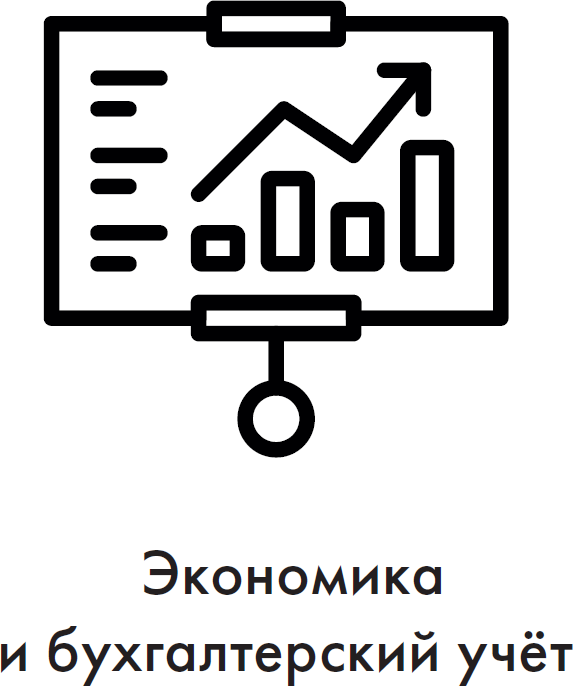 Республика Татарстан 2020Содержание.Описание компетенции.Актуальность компетенции.Вступление России в ВТО 22 августа 2012 года привело к необходимости привести экономические и торговые законы в соответствии с МСФО. В связи с этим, существенно возросла потребность в специалистах, выполняющих работу по бухгалтерскому учету. В настоящее время даже на самом маленьком предприятии без специалиста по цифрам и отчетам обойтись нельзя. Бухгалтер нужен всем – от индивидуальных предпринимателей до крупных производственных корпораций. Именно он ведет учет доходов и расходов организации, регулирует финансовые потоки.В настоящее время актуальность формирования компетенций бухгалтеров становится важным стратегическим ресурсом организации.Бухгалтер  должен  самостоятельно  принимать  решения,   иметь   опыт  руководства, вести бухгалтерский учет в полном объеме в соответствии со стандартами национального законодательства 	и корпоративными требованиями организации. Бухгалтер обязан постоянно заниматься самообразованием, следить за изменением основных правил бухгалтерского учета, изменениями в законодательстве.Ссылка на образовательный и/или профессиональный стандарт (конкретные стандарты).Требования к квалификации.Конкурсное заданиеКраткое описание заданияШкольники: в ходе выполнения конкурсного задания необходимо решить хозяйственную задачу с использованием счетов бухгалтерского учета и сформировать оборотно-сальдовую ведомость.Студенты: в ходе выполнения конкурсного задания необходимо отразить в ПО «1С» перечень хозяйственных ситуаций.Специалисты: в ходе выполнения конкурсного задания необходимо отразить в ПО «1С» перечень хозяйственных ситуаций.В 30% изменение конкурсного задания входят следующие позиции.Для разработки задания необходимо руководствоваться заданием с предыдущего национального чемпионата. Разрешается изменить 30% задания.30% изменения - это меняется не сам формат задания, а только 30% от объема самого задания. Функционал остается прежним, меняется что-то несущественное, например, удаление 1-2 хозяйственных операций из задания, изменение цифровых показателей, изменение реквизитов контрагентов и добавление новых операций т.д.Структура и подробное описание конкурсного задания.Последовательность выполнения задания.Конкурсное задание. Участники – школьники.Исходные данные:Организация ООО «Альфа» имеет начальные остатки по счетам бухгалтерского учета на 01.03.2020 г.02.03.2020 по приказу руководителя ООО «Альфа», кассиром Ерохиной А.А. с расчетного счета по чеку № 123456 получены наличные денежные средства для выдачи под отчет в сумме 10 000 руб. 2. 02.03.2020 из кассы ООО «Альфа» выданы под отчет наличные денежные средства Иванову Н.М. в сумме 8 000 руб. на хозяйственные расходы. 3. 03.03.2020 Н.М. Иванов в оптовом магазине «Апекс-М» за наличные приобрел канцелярские товары для нужд бухгалтерии ООО «Альфа» на сумму 9 000 руб., (НДС - 20% в том числе), по УПД №123 от 03.03.2020 и счету-фактуре № 123 от 03.03.2020. Канцелярские товары доставлены на склад организации, где оприходованы кладовщиком. Иванов Н.М. сдал авансовый отчет и приложил все документы, подтверждающие его расходы. 4. 04.03.2020 авансовый отчет Михайлова Н.М. был утвержден и был произведен расчет с подотчетным лицом Михайловым Н.М. Задание: 1. Произвести наличный расчет с подотчетным лицом. На основании хозяйственных операций: 2. Сформировать журнал хозяйственных операций и показать операции бухгалтерскими проводками (Таблица 1); Журнал хозяйственных операцийТаблица 13. Сформировать Т-образные схемы счетов бухгалтерского учета (расчет оборотов и конечного сальдо). 4. На основании данных счетов бухгалтерского учета сформировать оборотносальдовую ведомость за март 2020 года. (Таблица 2). Оборотно-сальдовая ведомостьТаблица 25. На основании данных оборотно-сальдовой ведомости сформировать схематический бухгалтерский баланс за март 2020 года. (Таблица 3). Примечание: при заполнении дробные части чисел округляются до целых.Схематический бухгалтерский баланс за март 2020 годаТаблица 3Конкурсное задание. Участники – студенты.Для выполнения конкурсного задания по компетенции «Экономика и бухгалтерский учет» на персональном компьютере участника должно быть установлено программное обеспечение «1С: Бухгалтерия 8.3». Технологическая платформа 8.3, конфигурация, действующая на дату проведения чемпионата.Для выполнения конкурсного задания по компетенции «Экономика и бухгалтерский учет» на компьютере участника в рабочей базе ПО «1С: Бухгалтерия 8.3» должны быть внесены данные на 31.12.2019г.Реквизиты организацииНастроить функциональность «Выборочная».Сформировать Учетную политику на 01.01. 2020г. :метод начисления амортизации ОС и НМА – линейный;способ оценки МПЗ – ФИФО;общехозяйственные расходы списываются по методу «Директ-костинг».1. Заполнить справочники:Должности: Генеральный директор; Главный бухгалтер;Кассир; Менеджер.Номенклатурная группа:Оптовая торговля.Контрагенты.Группа ПОСТАВЩИКИ:1. ООО «Смена» ИНН 7724004120; КПП 772401001р/счет 40402610700000000020в АКБ "АБСОЛЮТ БАНК" (ПАО) г.МоскваБИК 044525976 Кор./счет 30101810500000000976Договор №15 от 26.12.2019г. Группа ПОКУПАТЕЛИ:1.  ООО «Зарница» ИНН 6901061138, КПП 690100001 Р/счет 40702810663020110214 в АО "АЛЬФА-БАНК" г. Москва БИК 044525593 Кор\счет 30101810200000000593Договор №124 от 29.12.2019 г.Группа ПОЛУЧАТЕЛИ БЮДЖЕТНЫХ ПЛАТЕЖЕЙ: ИФНС №20Группа УЧРЕДИТЕЛИ:1. Сидоров Александр ПетровичСотрудникиПерсональные данные работников ООО «Электроторг»5. Отразить на счетах бухгалтерского учета суммы начальных остатков по данным. Таблицы 1 и расшифровки по счетам на 31 декабря 2019 года.Таблица 1. Ведомость остатков по синтетическим счетам бухгалтерского учета на 31 декабря 2019 г.Конкурсное задание.Модуль 1 «Учет денежных средств в программе 1С: Предприятие 8.3»Исходные данные: Лимит кассы организации на 2020 год – 15 000,00 рублей.14.01. 2020 г. с расчетного счета получены наличные денежные средства на хозяйственные расходы по чеку № 210569 – 7 000,00 руб.;14.01. 2020 г. выдано под отчет Сидорову А.П. на хозяйственные расходы – 7 000,00 руб.;15.01. 2020 г. в кассу поступила сумма задолженности от подотчетного лица - Кузнецовой И. Н. – 1 200,00 руб.;16.01. 2020. в бухгалтерию поступил авансовый отчет от Сидорова А.П. с приложенными документами об использовании подотчетной суммы:Товарный чек №21 от 15.01.2020г. на покупку бумаги «Снегурочка» в количестве 50 штук на сумму 6 600,00 рублей. Без НДС.16.01. 2020г. произведен расчет наличными денежными средствами с подотчетным лицом Сидоровым А.П. Сумму необходимо определить и сформировать соответствующий кассовый ордер.18.01. 2020 г. в бухгалтерию представлена выписка с расчетного счета банка за 17.01. 2020 г.Задание:Сформировать кассовые документы согласно хозяйственным операциям.Сформировать авансовый отчет.Вывести на печать авансовый отчет.Сформировать кассовую книгу за январь 2019 г. и вывести на печать.Сформировать платежное поручение на уплату налога на добавленную стоимость за 4 квартал 2019 года от 17.01. 2020г. на сумму 56 000,00 рублей.Сформировать анализ счета 50 за январь 2020 года.Внести информацию по выписке	за 17.01. 2020г. в базу программы «1С: Бухгалтерия 8.3».Модуль 2 «Учет расчетов с поставщиками и подрядчиками в программе 1С: Предприятие 8.3».Исходные данные: Организация в соответствии с Договором купли-продажи №КП-0404/20 от 15.01. 2020г. приобрела следующие товары у поставщика ООО «ЭЛЕКТРОМИР»Реквизиты ООО «ЭЛЕКТРОМИР» ИНН 7723538700 КПП 772301001, р/сч 40702810000000002562 Банк ГПБ (АО) г. Москва БИК 044525823, Кор/сч30101810200000000823.Задание:Сформировать поступление товаров от поставщика согласно по накладной №43 от 21.01. 2020г., счет-фактура 63 от 21.01.2020г.Сформировать платежное поручение от 21.01.2020г. для оплаты поставщику за товары.Сформировать печатную форму:товарной накладной (ТОРГ-12) за поставщика;платежного поручения.Модуль 3 «Учет расчетов с покупателями и заказчиками в программе 1С: Предприятие 8.3».Исходные данные:Организация в соответствии с Договором купли-продажи №Р-0804/20 от 21.01.2020г. реализовала следующие товары покупателю ООО «Бытовая техника»Реквизиты ООО «Бытовая техника» ИНН 7713218588 КПП 771301001, р/сч 40702810638120106169 ПАО Сбербанк России г. Москва БИК 044525225, Кор/сч 30101810400000000225.Задание:Сформировать счет на оплату покупателю от 21.01.2020г.Сформировать документы на реализацию от 23.01. 2020г. (накладная и счет- фактура).Сформировать печатную форму:счета на оплату покупателем;товарной накладной (ТОРГ-12);счета – фактуры.Модуль 4 «Формирование стандартных отчетов в программе 1С: Предприятие 8.3».Исходные данные: произвести закрытие месяцев – январь, февраль, март 2020 г.Задание:Используя введенные в базу данных, при выполнении задания 1-3, хозяйственные операции, сформировать и вывести на печать:отчет по проводкам за 1 квартал 2020 г.;оборотно-сальдовую ведомость за 1 квартал 2020 г. с данными бухгалтерского и налогового учета с указанием наименования счетов;обороты счета 19 в разрезе субсчетов за 1 квартал 2020 г. по месяцам;Заполнить и сформировать печатную форму налоговой декларации по налогу на добавленную стоимость (титульный лист, раздел 1 и раздел 3), сведения из книги покупок и книги продаж за 1 квартал 2020 г.3. Подготовить и вывести на печать бухгалтерскую финансовую отчетность за 1 квартал 2020 г. (Бухгалтерский баланс и Отчет о финансовых результатах) на 31.03.2020 г.4.3.3.1 Конкурсное задание. Участники – специалисты.Для выполнения конкурсного задания по компетенции «Экономика и бухгалтерский учет» на персональном компьютере участника должно быть установлено программное обеспечение «1С: Бухгалтерия 8.3». Технологическая платформа 8.3, конфигурация действующая на дату проведения чемпионата.Для выполнения конкурсного задания по компетенции «Экономика и бухгалтерский учет» на компьютере участника в рабочей базе ПО «1С: Бухгалтерия 8.3» должны быть внесены данные на 31.12.2019г.Реквизиты организацииНастроить функциональность «Выборочная».Сформировать Учетную политику на 01.01. 2020г.метод начисления амортизации ОС и НМА – линейный;способ оценки МПЗ – ФИФО;общехозяйственные расходы списываются по методу «Директ-костинг».2. Заполнить справочники:Должности:Генеральный директор; Главный бухгалтер; Кассир;Менеджер.Номенклатурная группа:Оптовая торговляКонтрагенты:Группа ПОСТАВЩИКИ:2. ООО «Смена» ИНН 7724004120; КПП 772401001р/счет 40402610700000000020в АКБ "АБСОЛЮТ БАНК" (ПАО) г.МоскваБИК 044525976 Кор./счет 30101810500000000976Договор №15 от 26.12.2019г. Группа ПОКУПАТЕЛИ:2.  ООО «Зарница» ИНН 6901061138, КПП 690100001 Р/счет 40702810663020110214 в АО "АЛЬФА-БАНК" г. Москва БИК 044525593 Кор\счет 30101810200000000593Договор №124 от 29.12.2019 г.Группа ПОЛУЧАТЕЛИ БЮДЖЕТНЫХ ПЛАТЕЖЕЙ: ИФНС №20Группа УЧРЕДИТЕЛИ:2. Сидоров Александр ПетровичСотрудникиПерсональные данные работников ООО «Электроторг»Отразить на счетах бухгалтерского учета суммы начальных остатков по данным. Таблицы 1 и расшифровки по счетам на 31 декабря 2019 года.Таблица 1. Ведомость остатков по синтетическим счетам бухгалтерского учета на 31 декабря 2019 г.Конкурсное задание.Модуль 1 «Учет денежных средств в программе 1С: Предприятие 8.3».Исходные данные: Лимит кассы организации на 2020 год – 15 000,00 рублей.14.01. 2020 г. с расчетного счета получены наличные денежные средства на хозяйственные расходы по чеку № 210569 – 6 000,00 руб.;14.01. 2020 г. выдано под отчет Сидорову А.П. на хозяйственные расходы – 6 000,00 руб.;15.01. 2020 г. в кассу поступила сумма задолженности от подотчетного лица - Кузнецовой И. Н. – 1 200,00 руб.;16.01. 2020г. в бухгалтерию поступил авансовый отчет от Сидорова А.П. с приложенными документами об использовании подотчетной суммы:Товарный чек №21 от 15.01. 2020г. на покупку бумаги «Снегурочка» в количестве 50 штук на сумму 6 600,00 рублей. Без НДС;Квитанция №568701 от 15.01. 2020 г. на оплату почтовых расходов при отправке заказного письма на сумму 120,00 рублей без НДС.16.01. 2020г. произведен расчет наличными денежными средствами с подотчетным лицом Сидоровым А.П. Сумму необходимо определить и сформировать соответствующий кассовый ордер.18.01. 2020 г. в бухгалтерию представлена выписка с расчетного счета банка за 17.01. 2020 г.Задание:Сформировать кассовые документы согласно хозяйственным операциям.Вывести на печать приходные и расходные кассовые ордера.Сформировать авансовый отчет и вывести на печать.Сформировать платежное поручение на уплату налога на добавленную стоимость за 4 квартал 2019 года от 17.01.2020г. на сумму 56 000,00 рублей.Сформировать реестр банковских выписок за 1 квартал 2020 г. и вывести на печать.Модуль 2 «Учет расчетов с поставщиками и подрядчиками в программе 1С: Предприятие 8.3».Исходные данные: Организация в соответствии с Договором купли-продажи №КП-0404/20 от 15.01. 2020г. приобрела следующие товары у поставщика ООО «ЭЛЕКТРОМИР».Доставка осуществлена поставщиком, что прописано в договоре.Реквизиты ООО «ЭЛЕКТРОМИР» ИНН 7723538700 КПП 772301001, р/сч 40702810000000002562 Банк ГПБ (АО) г.Москва БИК 044525823, Кор/сч30101810200000000823.Доставка товаров произведена поставщиком на сумму 12 000 рублей, в том числе НДС - 20% .Задание:Сформировать поступление товаров от поставщика согласно по накладной №43 от 21.01. 2020г., счет-фактура 63 от 21.01. 2020г.Отразить доставку товаров поставщиком на основании Акта № 31 от 21.01. 2020г. Счет – фактура 64 от 21.01. 2020г.Сформировать платежное поручение от 21.01. 2020г. для оплаты поставщику за товары и доставку.Сформировать печатную форму:товарной накладной (ТОРГ-12) за поставщика;платежного поручения.Модуль 3 «Учет расчетов с покупателями и заказчиками в программе 1С: Предприятие 8.3».Исходные данные:Организация в соответствии с Договором купли-продажи №Р-0804/20 от 21.01. 2020г. реализовала следующие товары покупателю ООО «Бытовая техника».Реквизиты ООО «Бытовая техника» ИНН 7713218588 КПП 771301001, р/сч 40702810638120106169 ПАО Сбербанк России г. Москва БИК 044525225, Кор/сч 30101810400000000225.Задание:Сформировать счет на оплату покупателю от 21.01. 2020г.Сформировать документы на реализацию от 23.01. 2020г. (накладная и счет- фактура).Сформировать печатную форму:счета на оплату покупателем;товарной накладной (ТОРГ-12);счета – фактуры.Модуль 4 «Формирование стандартных отчетов в программе 1С: Предприятие8.3».Исходные данные: произвести закрытие месяцев – январь, февраль, март 2020 г.Задание:Используя введенные в базу данных, при выполнении задания 1-3, хозяйственные операции, сформировать и вывести на печать:отчет по проводкам за 1 квартал 2020 г.;оборотно-сальдовую ведомость за 1 квартал 2020 г. с данными бухгалтерского и налогового учета с указанием наименования счетов;обороты счета 19 в разрезе субсчетов за 1 квартал 2020 г. по месяцам;Заполнить и сформировать печатную форму налоговой декларации по налогу на добавленную стоимость (титульный лист, раздел 1 и раздел 3), сведения из книги покупок и книги продаж за 1 квартал 2020 г.3. Подготовить и вывести на печать бухгалтерскую финансовую отчетность за 1 квартал 2020 г. (Бухгалтерский баланс и Отчет о финансовых результатах) на 31.03.2020 г.Критерии оценки выполнения задания (максимальное кол-во 100 баллов за все задание в любой категории).Критерии оценки выполнения задания. Участники – школьники.Критерии оценки выполнения задания. Участники – студенты.Критерии оценки выполнения задания. Участники – специалисты.Перечень используемого оборудования, инструментов и расходных материалов для категорий «Школьник», «Студент», «Специалист».Схемы оснащения рабочих мест с учетом основных нозологий.Минимальные требования к оснащению рабочих мест с учетом основных нозологий.Графическое изображение рабочих мест с учетом основных нозологий.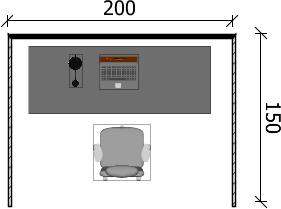 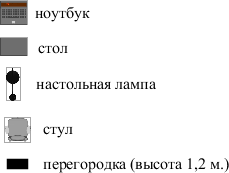 Для организации рабочих мест участников различных нозологических групп необходимо соблюдать общие требования, предусмотренные СанПиН 2.2.2/2.4.1340, в частности в разд. 6, 9 и 10: http://info-personal.ru/ohrana-truda/obespechivaem-sotrudnikam- bezopasnuyu/. Для организации рабочего место участника с нарушением опорно- двигательного аппарата необходимо учитывать ГОСТ Р 57959-2017 Реабилитация инвалидов. Рабочее место для инвалида с поражением опорно–двигательного аппарата.Схема	застройки	соревновательной	площадки	для	всех	категорий участников.Условные обозначения: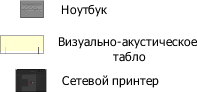 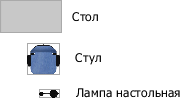 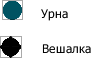 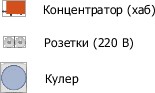 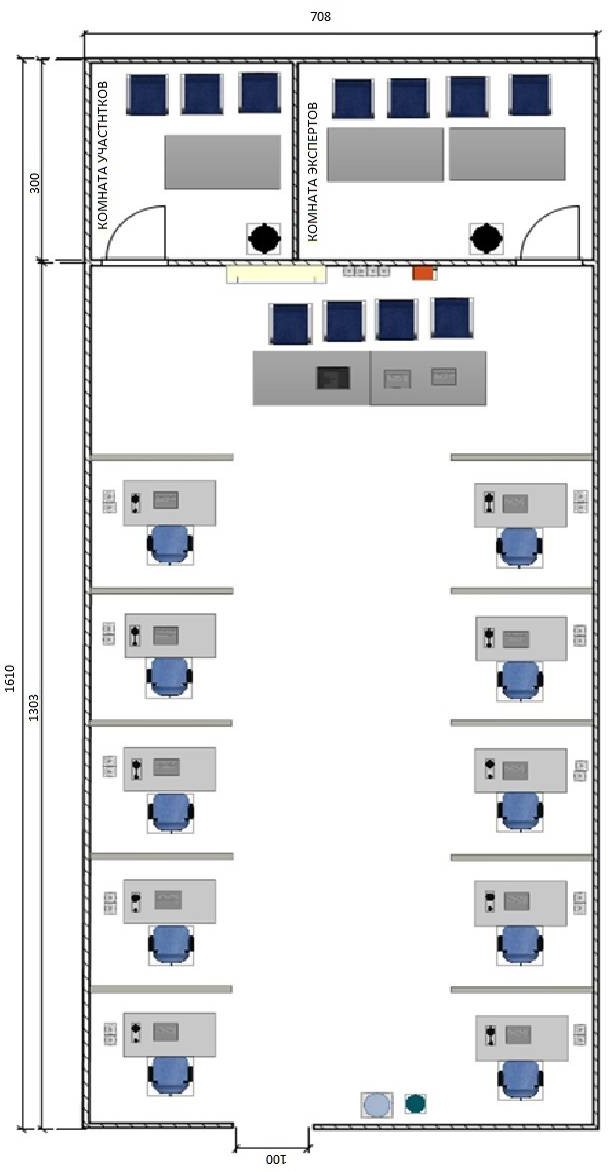 Требования охраны труда и техники безопасности.Общие требования охраны т руда.К самостоятельной работе с ПК допускаются участники после прохождения ими инструктажа на рабочем месте, обучения безопасным методам работ и проверки знаний по охране труда.При работе с ПК рекомендуется организация перерывов на 10 минут через каждые 50 минут работы. Время на перерывы уже учтено, в общем, времени задания, и дополнительное время участникам не предоставляется.Запрещается находиться возле ПК в верхней одежде, принимать пищу и курить, употреблять во время работы алкогольные напитки, а также быть в состоянии алкогольного, наркотического или другого опьянения.Участник соревнования должен знать месторасположение первичных средств пожаротушения и уметь ими пользоваться.О каждом несчастном случае пострадавший или очевидец несчастного случая немедленно должен известить ближайшего эксперта.Участник соревнования должен знать местонахождение медицинской аптечки, правильно пользоваться медикаментами; знать инструкцию по оказанию первой медицинской помощи пострадавшим и уметь оказать медицинскую помощь. При необходимости вызвать скорую медицинскую помощь или доставить в медицинское учреждение.При работе с ПК участники соревнования должны соблюдать правила личной гигиены.Работа на конкурсной площадке разрешается исключительно в присутствии эксперта. Запрещается присутствие на конкурсной площадке посторонних лиц.По всем вопросам, связанным с работой компьютера следует обращаться к руководителю.За невыполнение данной инструкции виновные привлекаются к ответственности согласно правилам внутреннего распорядка или взысканиям, определенным Кодексом законов о труде Российской Федерации.5.2. Требования охраны т руда перед началом работ ы.Перед включением используемого на рабочем месте оборудования участник соревнования обязан:Осмотреть и привести в порядок рабочее место, убрать все посторонние предметы, которые могут отвлекать внимание и затруднять работу.Проверить правильность установки стола, стула, подставки под ноги, угол наклона экрана монитора, положения клавиатуры в целях исключения неудобных поз и длительных напряжений тела. Особо обратить внимание на то, что дисплей должен находиться на расстоянии не менее 50 см от глаз (оптимально 60-70 см).Проверить правильность расположения оборудования.Кабели электропитания, удлинители, сетевые фильтры должны находиться с тыльной стороны рабочего места.Убедиться в отсутствии засветок, отражений и бликов на экране монитора.Убедиться в том, что на устройствах ПК (системный блок, монитор, клавиатура) не располагаются сосуды с жидкостями, сыпучими материалами (чай, кофе, сок, вода и пр.).Включить электропитание в последовательности, установленной инструкцией по эксплуатации на оборудование; убедиться в правильном выполнении процедуры загрузки оборудования, правильных настройках.При выявлении неполадок сообщить об этом эксперту и до их устранения к работе не приступать.5.3. Требования охраны т руда во время работ ы.В течение всего времени работы со средствами компьютерной и оргтехники участник соревнования обязан:содержать в порядке и чистоте рабочее место;следить за тем, чтобы вентиляционные отверстия устройств ничем не были закрыты;выполнять требования инструкции по эксплуатации оборудования;соблюдать, установленные расписанием, трудовым распорядком регламентированные перерывы в работе, выполнять рекомендованные физические упражнения.Участнику соревнований запрещается во время работы:отключать и подключать интерфейсные кабели периферийных устройств;класть на устройства средств компьютерной и оргтехники бумаги, папки и прочие посторонние предметы;прикасаться к задней панели системного блока (процессора) при включенном питании;отключать электропитание во время выполнения программы, процесса;допускать попадание влаги, грязи, сыпучих веществ на устройства средств компьютерной и оргтехники;производить самостоятельно вскрытие и ремонт оборудования;производить самостоятельно вскрытие и заправку картриджей принтеров или копиров;работать со снятыми кожухами устройств компьютерной и оргтехники;располагаться при работе на расстоянии менее 50 см от экрана монитора.При работе с текстами на бумаге, листы надо располагать как можно ближе к экрану, чтобы избежать частых движений головой и глазами при переводе взгляда.Рабочие столы следует размещать таким образом, чтобы видеодисплейные терминалы были ориентированы боковой стороной к световым проемам, чтобы естественный свет падал преимущественно слева.Освещение не должно создавать бликов на поверхности экрана.Продолжительность работы на ПК без регламентированных перерывов не должна превышать 1-го часа. Во время регламентированного перерыва с целью снижения нервно-эмоционального напряжения, утомления зрительного аппарата, необходимо выполнять комплексы физических упражнений.5.4. Требования охраны т руда в аварийных сит уациях.Обо всех неисправностях в работе оборудования и аварийных ситуациях сообщать непосредственно эксперту.При обнаружении обрыва провода питания или нарушения целостности их изоляции, неисправности заземления и других повреждений электрооборудования, появления запаха гари, посторонних звуков в работе оборудования и тестовых сигналов, немедленно прекратить работу и отключить питание.При поражении пользователя электрическим током принять меры по его освобождению от действия тока путем отключения электропитания и до прибытия врача оказать потерпевшему первую медицинскую помощь.В случае возгорания оборудования отключить питание, сообщить эксперту, позвонить в пожарную охрану, после чего приступить к тушению пожара имеющимися средствами.5.5. Требования охраны т руда по окончании работ ы.По окончании работы участник соревнования обязан соблюдать следующую последовательность отключения оборудования:произвести завершение всех выполняемых на ПК задач;отключить	питание	в	последовательности,	установленной	инструкцией	по эксплуатации данного оборудования.В любом случае следовать указаниям экспертовУбрать со стола рабочие материалы и привести в порядок рабочее место.Обо всех замеченных неполадках сообщить эксперту.ШкольникиСтудентыСпециалистыФГОС СПО по профессии38.01.02 БухгалтерПриказ Министерства образования и науки РФ от 5 февраля 2018 г. N 69"Об утверждении федерального государственного образовательного стандарта среднего профессионального образования по специальности38.02.01 Экономика ибухгалтерский учет (по отраслям)"ФГОС СПО по профессии38.01.02 БухгалтерПриказ Министерства образования и науки РФ от 5 февраля 2018 г. N 69"Об утверждении федерального государственного образовательного стандарта среднего профессионального образования по специальности38.02.01 Экономика ибухгалтерский учет (по отраслям)"Профстандарт по профессии БухгалтерПриказ Министерства труда и социальной защиты РФ от 21 февраля 2019 г. N 103н "Об утверждении профессионального стандарта "Бухгалтер"ШкольникиСтудентыСпециалистыДолжны знать: сущность плана счетов бухгалтерского учетафинансово-хозяйственной деятельности организаций;теоретические вопросы разработки и применения плана счетов бухгалтерского учета в финансово- хозяйственной деятельности организации;учет кассовых операций, денежных документов и переводов в пути;учет денежных средств на расчетных и специальных счетах;понятие и классификацию основных средств;учет поступления основных средств; учет материально- производственных запасов: понятие, классификацию и оценку материально- производственных запасов; учет расчетов с работниками по прочим операциям и расчетов с подотчетными лицами;порядок ведения бухгалтерского учета, источников формирования имуществаДолжен иметь навыки: понимать и анализировать план счетов бухгалтерского учета финансово- хозяйственной деятельности организаций;проводить учет кассовых операций;проводить учет денежных средств на расчетных счетах;проводить учет основных средств.Должны знать: общие требования кбухгалтерскому учету в части документированиявсех хозяйственных действий и операций; понятие первичной бухгалтерской документации; определение первичных бухгалтерских документов; порядок составления регистров бухгалтерского учета;сущность плана счетов бухгалтерского учета, финансово-хозяйственной деятельности организаций; теоретические вопросы разработки и применения плана счетов бухгалтерского учета в финансово- хозяйственной деятельности организации;инструкцию по применению плана счетов бухгалтерского учета;учет кассовых операций; учет денежных средств на расчетных и специальных счетах;порядок оформления денежных и кассовых документов, заполнения кассовой книги;правила заполнения отчета кассира в бухгалтерию; понятие и классификацию основных средств;оценку и переоценку основных средств;учет поступления основных средств;учет амортизации основных средств;учет финансовых вложений; учет материально- производственных запасов: понятие, классификацию и оценку материально- производственных запасов; документальное оформление поступления и расхода материально- производственных запасов; учет материалов на складе и в бухгалтерии;синтетический учет движения материалов; учет транспортно- заготовительных расходов; характеристику готовой продукции, оценку и синтетический учет; технологию реализации готовой продукции (работ, услуг);учет выручки от реализации продукции (работ, услуг); учет расходов по реализации продукции, выполнению работ и оказанию услуг;учет дебиторской и кредиторской задолженности и формы расчетов;учет расчетов с работниками по прочим операциям и расчетов с подотчетными лицами;учет труда и его оплаты; учет удержаний из заработной платы работников;учет финансовых результатов и использования прибыли; учет финансовых результатов по обычным видам деятельности; учет финансовых результатов по прочим видам деятельности; учет нераспределенной прибыли;учет собственного капитала: учет уставного капитала; учет кредитов и займов; порядок ведения бухгалтерского учета источников формирования имущества;методы сбора информации о деятельности объекта внутреннего контроля по выполнению требований правовой и нормативной базы и внутренних регламентов. уметь:принимать произвольные первичные бухгалтерские документы, рассматриваемые как письменное доказательство совершения хозяйственной операции или получение разрешения на ее проведение;проверять наличие в произвольных первичных бухгалтерских документах обязательных реквизитов; проводить формальную проверку документов, проверку по существу, арифметическую проверку; проводить группировку первичных бухгалтерских документов по ряду признаков;проводить таксировку и контировку первичных бухгалтерских документов; заносить данные по сгруппированным документам в регистры бухгалтерского учета; исправлять ошибки в первичных бухгалтерских документах;понимать и анализировать план счетов бухгалтерского учета финансово- хозяйственной деятельности организаций;обосновыватьпроводить учет кассовых операций, денежных документов и переводов в пути;проводить учет денежных средств на расчетных счетах;оформлять денежные и кассовые документы; заполнять кассовую книгу и отчет кассира в бухгалтерию;проводить учет основных средств; проводить учетдолгосрочных инвестиций; проводить учет финансовых вложений и ценных бумаг; проводить учет материально- производственных запасов; проводить учет затрат на производство и калькулирование себестоимости.Необходимые знания:Законодательство Российской	Федерации	о бухгалтерском учетеПрактика	применения законодательства Российской Федерации по вопросам	оформленияпервичных	учетных документовВнутренние организационно- распорядительныедокументы экономического субъекта, регламентирующие порядок составления,	хранения	и передачи в архив первичных учетных документовПорядок	составлениясводных		учетных документов в целях осуществления контроля и упорядочения обработки данных	о		фактах хозяйственной жизниКомпьютерные программы для ведения бухгалтерского учетаНеобходимые умения:Составлять (оформлять) первичные	учетные документы, в том числе электронные документыОсуществлять комплексную проверку	первичных учетных документовПользоваться компьютерными программами	для ведения бухгалтерского		учета, информационными		и справочно-правовыми системами, оргтехникойОбеспечивать сохранность первичных	учетных документов до передачи их в архивКатегория участниковНаименование и описание модуляДеньВремяРезультатШкольникМодуль. Решение ситуационной задачи.Первый день3 часаЖурнал хозяйственных операций, оборотно-сальдовая ведомостьСтудентМодуль.Решение ситуационной задачи с использованием ПО 1С:Предприятие 8.3.Первый день4 часаОтражение фактов хозяйственной жизни организации согласно заданию в системе 1С: Предприятие 8.3. Формирование документов, учетных регистров и отчетовСпециалистМодуль.Решение ситуационной задачи с использованием ПО 1С: Предприятие 8.3.Первый день4 часаОтражение фактов хозяйственной жизни организации согласно заданию в системе 1С: Предприятие 8.3. Формирование документов, учетных регистров и отчетов № счетаНаименование счетаСальдо начальное, руб.Сальдо начальное, руб.№ счетаНаименование счетаДебетКредит50Касса2 000,0051Расчетные счета300 000,0010Материалы30 000,0080Уставный капитал332 000,00№ п/пСодержание операцииСумма, руб.ДебетКредит№ СчетаСальдо начальноеСальдо начальноеОборотыОборотыСальдо конечноеСальдо конечное№ СчетаДебетКредитДебетКредитДебетКредит№ СчетаСальдо начальное, тыс.руб.Сальдо конечное, тыс.руб.РеквизитыСодержание реквизитаВидЮридическое лицоСистема налогообложенияОбщаяСокращенное названиеООО «Электроторг»Полное наименованиеОбщество с ограниченной ответственностью«Электроторг»ИНН7720706635КПП772001001ОГРН1117746019555Дата регистрации01.10.2014Адрес111622, г. Москва, ул. Большая Косинская, д. 31Рег. номер в ФСС7720012817Рег. номер в ПФР087-617-010239Телефон+7 499 155 55 55Руководитель - ГенеральныйдиректорСидоров Александр Петрович с 01.10.2014Главный бухгалтерКузнецова Ирина Николаевна с 04.12.2014КассирКузнецова Ирина Николаевна с 04.12.2014Код инспекции7720НаименованиеИФНС №20 по г. МосквеОКТМО45312000ОКАТО45290575000ОКОПФ12165ОКФС16ОКВЭД46.43 Торговля оптовая бытовымиэлектротоварамиБанковский счет40702810538120001584Кор. счет30101810400000000225БИК044525225НаименованиеПАО Сбербанк России г. МоскваДата открытия03.10.2014г.Получатель платежаУФК по г. Москве (ИФНС № 20 по г.Москве)ИНН получателя7720143220КПП получателя772001001Банк получателяГУ Банка России по ЦФОБИК044525000Корр. счет №(нет данных)Счет №40101810045250010041Личные данныеЛичные данныеФамилия Имя ОтчествоСидоров Александр ПетровичДата рождения25 июля 1979 г.ПолМужскойИНН772737088269Код ИФНС7727Страховой № ПФР128-366-975 82Паспортные данныеПаспорт гражданина РФСерия15 08№963760Код подразделения772-015ВыданОВД Теплый стан г. Москва 16.08.2004Контактная информацияАдресМосква, ул. 1-го Мая, дом 45, корп. 7А кв. 12,194057Телефон:84952356874Данные о сотруднике ООО «Город»Данные о сотруднике ООО «Город»ПодразделениеОсновное подразделениеДолжностьГенеральный директорРаботаетС 01.10.2014г.Оклад50000,00Вычеты не предоставляютсяВычеты не предоставляютсяЛичные данныеЛичные данныеФамилия Имя ОтчествоКузнецова Ирина НиколаевнаДата рождения15 июня 1981 г.ПолЖенскийИНН772742357566Код ИФНС7727Страховой № ПФР108-356-995 81Паспортные данныеПаспорт гражданина РФСерия25 07№863760Код подразделения771-010ВыданОВД Мещанское г. Москва 23.06.2003Контактная информацияАдрес:Москва, ул. Проспект Мира, дом 76, кв. 12,123762Телефон:84951212122Данные о сотруднике ООО «Город»Данные о сотруднике ООО «Город»ПодразделениеОсновное подразделениеДолжностьГлавный бухгалтерРаботаетС 04.12.2014Оклад45 000,00Вычеты не предоставляютсяВычеты не предоставляютсяНомерсчетаНаименование счетаСумма,руб.41Товары (Морозильная камера Bosch Serie 4количество -25 шт., цена – 24 000 рублей за 1 шт.)600 00050Касса5 00051Расчетный счет930 00062Расчеты с покупателями и заказчиками (дебиторскаязадолженность ООО «Зарница» по договору №124 от 29.12.2019 г.)162 30071Расчеты с подотчетными лицами (дебиторская задолженность подотчетное лицо - Кузнецова Ирина Николаевна)1 20068Расчеты по налогам и сборам – Налог на добавленнуюстоимость (кредиторская задолженность)56 00080Уставный капитал1 000 00084Нераспределенная прибыль642500Датаоперации№ док.Наименование контрагентаСодержание операцииДебетКредит17.01.202059ООО «Зарница»Оплата по договору №124 от29.12.2019 г. за товары162 300,0017.01.202069ПАО Сбербанк РоссииКомиссия за проведение платежей30,0017.01.202012УФК РФ (ИФНС№20)Уплата налога на добавленную стоимость за 4 квартал 2019 года56 000,00Итого оборотыИтого оборотыИтого оборотыИтого обороты56 030,00162 300,00№ п/пНаименование товараЕд. измеренияКоличествоЦена за единицу, руб.(в т .ч. НДС-20%)1Сушильная машина Electrolux EW6шт.1539 0002Морозильная камера Haier HFZ-248шт.1024 9603Вытяжка Bosch Serie 2 DWшт.2016 800№ п/пНаименование товараЕд. измеренияКоличествоЦена за единицу, руб. без учет а НДС-20%1Морозильная камера Bosch Serie 4шт.1232 0002Сушильная машина Electrolux EW6шт.739 0003Морозильная камера Haier HFZ-248шт.826 0004Вытяжка Bosch Serie 2 DWшт.1518 000РеквизитыСодержание реквизитаВидЮридическое лицоСистема налогообложенияОбщаяСокращенное названиеООО «Электроторг»Полное наименованиеОбщество с ограниченной ответственностью«Электроторг»ИНН7720706635КПП772001001ОГРН1117746019555Дата регистрации01.10.2014Адрес111622, г. Москва, ул. Большая Косинская, д. 31Рег. номер в ФСС7720012817Рег. номер в ПФР087-617-010239Телефон+7 499 155 55 55Руководитель - ГенеральныйдиректорСидоров Александр Петрович с 01.10.2014Главный бухгалтерКузнецова Ирина Николаевна с 04.12.2014КассирКузнецова Ирина Николаевна с 04.12.2014Код инспекции7720НаименованиеИФНС №20 по г. МосквеОКТМО45312000ОКАТО45290575000ОКОПФ12165ОКФС16ОКВЭД46.43 Торговля оптовая бытовыми электротоварамиБанковский счет40702810538120001584Кор. счет30101810400000000225БИК044525225НаименованиеПАО Сбербанк России г. МоскваДата открытия03.10.2014г.Получатель платежаУФК по г. Москве (ИФНС № 20 по г. Москве)ИНН получателя7720143220КПП получателя772001001Банк получателяГУ Банка России по ЦФОБИК044525000Корр. счет №(нет данных)Счет №40101810045250010041Личные данныеЛичные данныеФамилия Имя ОтчествоСидоров Александр ПетровичДата рождения25 июля 1979 г.ПолМужскойИНН772737088269Код ИФНС7727Страховой № ПФР128-366-975 82Паспортные данныеПаспорт гражданина РФСерия15 08№963760Код подразделения772-015ВыданОВД Теплый стан г. Москва 16.08.2004КонтактнаяинформацияАдресМосква, ул. 1-го Мая, дом 45, корп. 7А кв. 12, 194057Телефон:84952356874Данные о сотруднике ООО «Город»Данные о сотруднике ООО «Город»ПодразделениеОсновное подразделениеДолжностьГенеральный директорРаботаетС 01.10.2014г.Оклад50000,00Вычеты не предоставляютсяВычеты не предоставляютсяЛичные данныеЛичные данныеФамилия Имя ОтчествоКузнецова Ирина НиколаевнаДата рождения15 июня 1981 г.ПолЖенскийИНН772742357566Код ИФНС7727Страховой № ПФР108-356-995 81Паспортные данныеПаспорт гражданина РФСерия25 07№863760Код подразделения771-010ВыданОВД Мещанское г. Москва 23.06.2003Контактная информацияАдрес:Москва, ул. Проспект Мира, дом 76, кв. 12, 123762Телефон:84951212122Данные о сотруднике ООО «Город»Данные о сотруднике ООО «Город»ПодразделениеОсновное подразделениеДолжностьГлавный бухгалтерРаботаетС 04.12.2014Оклад45 000,00Вычеты не предоставляютсяВычеты не предоставляютсяНомерсчетаНаименование счетаСумма,руб.41Товары (Морозильная камера Bosch Serie 4количество -25 шт., цена – 24 000 рублей за 1 шт.)600 00050Касса5 00051Расчетный счет930 00062Расчеты с покупателями и заказчиками (дебиторская задолженность ООО «Зарница» по договору №124 от 29.12.2019 г.)162 30071Расчеты с подотчетными лицами (дебиторская задолженностьподотчетное лицо - Кузнецова Ирина Николаевна)1 20068Расчеты по налогам и сборам – Налог на добавленнуюстоимость (кредиторская задолженность)56 00080Уставный капитал1 000 00084Нераспределенная прибыль642500Датаоперации№ док.НаименованиеконтрагентаСодержание операцииДебетКредит17.01.202059ООО «Зарница»Оплата по договору №124 от29.12.2019 за товары162 300,0017.01. 202069ПАО Сбербанк РоссииКомиссия за проведение платежей30,0017.01. 202012УФК РФ (ИФНС№20)Уплата налога на добавленную стоимость за 4 квартал 2019 года56 000,0017.01. 202028ПАО Сбербанк РоссииЗачисление кредита на срок 2 года по кредитному договору№254 от 17.01.20201 000 000,0021.01.2020 г.14ООО «ЭЛЕКТРОМИР»Оплата по Договору купли-продажи КП-0404/20 от 15.01.2020 г. за товары, в т.ч. НДС – 20%1 490 400,0021.01.2020 г.15ООО «ЭЛЕКТРОМИР»Оплата по Акту № 31 от 21.01.2020 г. за доставку, в т.ч. НДС – 20 %12 000,00Итого оборотыИтого оборотыИтого оборотыИтого обороты1 558 430,001 162 300,00№ п/пНаименование товараЕд. измеренияКоличествоЦена за единицу, руб.(в т .ч. НДС-20%)1Сушильная машина Electrolux EW6шт.2039 0002Морозильная камера Haier HFZ-248шт.1524 9603Вытяжка Bosch Serie 2 DWшт.2016 800№ п/пНаименование товараЕд. измеренияКоличес т воЦена за единицу, руб. без учет а НДС-20%1Морозильная камера Bosch Serie 4шт.1432 0002Сушильная машина Electrolux EW6шт.939 0003Морозильная камера Haier HFZ-248шт.826 0004Вытяжка Bosch Serie 2 DWшт.1518 000КритерииНаивысший балШкала оценкиВремя выполнения задания20ОбъективныеПравильность оформления журнала хозяйственных операций20ОбъективныеКорректность формирования бухгалтерских проводок20ОбъективныеПравильность оформления схем счетов бухгалтерского учета20ОбъективныеПравильность оформления оборотно-сальдовой ведомости20ОбъективныеВсего:100КритерииНаивысший балШкала оценкиМодуль 1. Учет денежных средств в программе 1С: Предприятие 8.3Модуль 1. Учет денежных средств в программе 1С: Предприятие 8.3Модуль 1. Учет денежных средств в программе 1С: Предприятие 8.3Время выполнения задания5ОбъективныеПравильность оформления кассовых документов5ОбъективныеКорректность формирования бухгалтерских проводок5ОбъективныеПравильность оформления платежного поручения при перечислении налога в бюджет5ОбъективныеУверенное пользование программой 1С5СубъективныеВсего:25Модуль 2. Учет расчетов с поставщиками и подрядчиками в программе 1С: Предприятие 8.3.Модуль 2. Учет расчетов с поставщиками и подрядчиками в программе 1С: Предприятие 8.3.Модуль 2. Учет расчетов с поставщиками и подрядчиками в программе 1С: Предприятие 8.3.Время выполнения задания5ОбъективныеПравильность оформления документов от поставщика5ОбъективныеКорректность формирования бухгалтерских проводок5ОбъективныеПравильность оформления платежного поручения при перечислении оплаты поставщику5ОбъективныеУверенное пользование программой 1С5СубъективныеВсего:25Модуль 3. Учет расчетов с покупателями и заказчиками в программе 1С: Предприятие 8.3Модуль 3. Учет расчетов с покупателями и заказчиками в программе 1С: Предприятие 8.3Модуль 3. Учет расчетов с покупателями и заказчиками в программе 1С: Предприятие 8.3Время выполнения задания5ОбъективныеПравильность оформления счета на оплату покупателю5ОбъективныеПравильность оформления первичных документов по реализации5ОбъективныеПравильность оформления счета-фактуры5ОбъективныеУверенное пользование программой 1С5СубъективныеВсего:25Модуль 4. Формирование стандартных отчетов в программе 1С: Предприятие 8.3Модуль 4. Формирование стандартных отчетов в программе 1С: Предприятие 8.3Модуль 4. Формирование стандартных отчетов в программе 1С: Предприятие 8.3Время выполнения задания5ОбъективныеПолнота отражения хозяйственных операций в системе счетов бухгалтерского учета5ОбъективныеФормирование стандартных отчетов5ОбъективныеНастройка стандартных отчетов по заданию5ОбъективныеУверенное пользование программой 1С5СубъективныеВсего:25ИТОГО100КритерииНаивысший балШкала оценкиМодуль 1. Учет денежных средств в программе 1С: Предприятие 8.3Модуль 1. Учет денежных средств в программе 1С: Предприятие 8.3Модуль 1. Учет денежных средств в программе 1С: Предприятие 8.3Время выполнения задания5ОбъективныеПравильность оформления кассовых документов5ОбъективныеКорректность формирования бухгалтерских проводок5ОбъективныеПравильность оформления платежного поручения при перечислении налога в бюджет5ОбъективныеУверенное пользование программой 1С5СубъективныеВсего:25Модуль 2. Учет расчетов с поставщиками и подрядчиками в программе 1С: Предприятие 8.3.Модуль 2. Учет расчетов с поставщиками и подрядчиками в программе 1С: Предприятие 8.3.Модуль 2. Учет расчетов с поставщиками и подрядчиками в программе 1С: Предприятие 8.3.Время выполнения задания5ОбъективныеПравильность оформления документов от поставщика5ОбъективныеКорректность формирования бухгалтерских проводок5ОбъективныеПравильность оформления платежного поручения при перечислении оплаты поставщику5ОбъективныеУверенное пользование программой 1С5СубъективныеВсего:25Модуль 3. Учет расчетов с покупателями и заказчиками в программе 1С: Предприятие 8.3Модуль 3. Учет расчетов с покупателями и заказчиками в программе 1С: Предприятие 8.3Модуль 3. Учет расчетов с покупателями и заказчиками в программе 1С: Предприятие 8.3Время выполнения задания5ОбъективныеПравильность оформления счета на оплату покупателю5ОбъективныеПравильность оформления первичных документов по реализации5ОбъективныеПравильность оформления счета-фактуры5ОбъективныеУверенное пользование программой 1С5СубъективныеВсего:25Модуль 4. Формирование стандартных отчетов в программе 1С: Предприятие 8.3Модуль 4. Формирование стандартных отчетов в программе 1С: Предприятие 8.3Модуль 4. Формирование стандартных отчетов в программе 1С: Предприятие 8.3Время выполнения задания5ОбъективныеПолнота отражения хозяйственных операций в системе счетов бухгалтерского учета5ОбъективныеФормирование декларации по налогу на добавленную стоимость5ОбъективныеФормирование бухгалтерской отчетности5ОбъективныеУверенное пользование программой 1С5СубъективныеВсего:25ИТОГО100ПЕРЕЧЕНЬ ОБОРУДОВАНИЯ НА 1-ГО УЧАСТНИКА (конкурсная площадка)ПЕРЕЧЕНЬ ОБОРУДОВАНИЯ НА 1-ГО УЧАСТНИКА (конкурсная площадка)ПЕРЕЧЕНЬ ОБОРУДОВАНИЯ НА 1-ГО УЧАСТНИКА (конкурсная площадка)ПЕРЕЧЕНЬ ОБОРУДОВАНИЯ НА 1-ГО УЧАСТНИКА (конкурсная площадка)ПЕРЕЧЕНЬ ОБОРУДОВАНИЯ НА 1-ГО УЧАСТНИКА (конкурсная площадка)Оборудование, инструменты, ПООборудование, инструменты, ПООборудование, инструменты, ПООборудование, инструменты, ПООборудование, инструменты, ПО№НаименованиеСсылка на сайт с тех. характеристиками либо тех. характеристики оборудования,инструментовЕд. измеренияКол-во1Персональныйкомпьютерhttps://topcomputer.ru/katalog/1056-dlya-shkolnikov-studentov/шт.12ПО«1С:Бухгалтерия 8.3»http://v8.1c.ru/buhv8/шт.13ОСWindows10https://www.nix.ru/price/search_panel_ajax.html#t:goods;k:%CE%D1+Windows+10шт.14Принтер Лазерный цветной. Сетевойhttps://www.nix.ru/price/price_list.html?sectio n=printers_mfu_all&sch_id=941&utm_campai gn=click_to_print_laser_black#c_id=104&fn= 104&g_id=38&page=1&sort=%2Bp8799&stor e=msk-0_1721_1&thumbnail_view=2шт.15Стол офисныйhttp://karkasmebel.ru/katalog_mebeli/stoly_ofi snyeшт.16Стул офисныйhttp://karkasmebel.ru/katalog_mebeli/ofisnye_kresla_dlja_personala/stuljaшт.17Бумага офиснаядля принтера (20https://www.nix.ru/autocatalog/paper/Snegurochka-A4-bumaga-500-listov-80-g-шт.20листов на 1участника)m2_206392.html8Подставка для документов (Бумагодержатель)https://www.kidrom.ru/products/uceba/kanctov ary/procie-kanctovary-dla-skoly-i- ofisa/podstavki-lotki-dla-bumag- futlary/102918_bumagoderzatel-na- strubcine.htmlшт.19Лампа настольнаяhttps://msk.amppa.ru/catalog/?q=%D0%BB%D 0%B0%D0%BC%D0%BF%D0%B0+%D0%B D%D0%B0%D1%81%D1%82%D0%BE%D0%BB%D1%8C%D0%BD%D0%B0%D1%8F+%D0%BE%D1%84%D0%B8%D1%81%D0%BD%D0%B0%D1%8F&where=iblock_catalog &s=шт.1РАСХОДНЫЕ МАТЕРИАЛЫ НА 1 УЧАСТНИКАРАСХОДНЫЕ МАТЕРИАЛЫ НА 1 УЧАСТНИКАРАСХОДНЫЕ МАТЕРИАЛЫ НА 1 УЧАСТНИКАРАСХОДНЫЕ МАТЕРИАЛЫ НА 1 УЧАСТНИКАРАСХОДНЫЕ МАТЕРИАЛЫ НА 1 УЧАСТНИКА№НаименованиеСсылка на сайт с тех. характеристиками либо тех. характеристики оборудования,инструментовЕд. измеренияКол-во1Бумага офисная для принтера (20листов на 1 участника)http://www.nix.ru/autocatalog/paper/Sneguroch ka-A4-лист20РАСХОДНЫЕ МАТЕРИАЛЫ, ОБОРУДОВАНИЕ И ИНСТРУМЕНТЫ, КОТОРЫЕУЧАСТНИКИ ДОЛЖНЫ ИМЕТЬ ПРИ СЕБЕРАСХОДНЫЕ МАТЕРИАЛЫ, ОБОРУДОВАНИЕ И ИНСТРУМЕНТЫ, КОТОРЫЕУЧАСТНИКИ ДОЛЖНЫ ИМЕТЬ ПРИ СЕБЕРАСХОДНЫЕ МАТЕРИАЛЫ, ОБОРУДОВАНИЕ И ИНСТРУМЕНТЫ, КОТОРЫЕУЧАСТНИКИ ДОЛЖНЫ ИМЕТЬ ПРИ СЕБЕРАСХОДНЫЕ МАТЕРИАЛЫ, ОБОРУДОВАНИЕ И ИНСТРУМЕНТЫ, КОТОРЫЕУЧАСТНИКИ ДОЛЖНЫ ИМЕТЬ ПРИ СЕБЕРАСХОДНЫЕ МАТЕРИАЛЫ, ОБОРУДОВАНИЕ И ИНСТРУМЕНТЫ, КОТОРЫЕУЧАСТНИКИ ДОЛЖНЫ ИМЕТЬ ПРИ СЕБЕ1Линейка ученическаяhttps://market.yandex.ru/product/1717057014? show-шт.12Писчие приборы (ручка, карандаши пр.)https://www.ozon.ru/context/detail/id/1398340 19/комплект13Персональные средства (специальное портативноеоборудование)На усмотрение участникашт.1РАСХОДНЫЕ МАТЕРИАЛЫ И ОБОРУДОВАНИЕ, ЗАПРЕЩЕННЫЕ НА ПЛОЩАДКЕРАСХОДНЫЕ МАТЕРИАЛЫ И ОБОРУДОВАНИЕ, ЗАПРЕЩЕННЫЕ НА ПЛОЩАДКЕРАСХОДНЫЕ МАТЕРИАЛЫ И ОБОРУДОВАНИЕ, ЗАПРЕЩЕННЫЕ НА ПЛОЩАДКЕРАСХОДНЫЕ МАТЕРИАЛЫ И ОБОРУДОВАНИЕ, ЗАПРЕЩЕННЫЕ НА ПЛОЩАДКЕРАСХОДНЫЕ МАТЕРИАЛЫ И ОБОРУДОВАНИЕ, ЗАПРЕЩЕННЫЕ НА ПЛОЩАДКЕ1Мобильные устройства различного характера (телефон,планшет и т. д.)2Измерительные устройства(калькуляторы)ДОПОЛНИТЕЛЬНОЕ ОБОРУДОВАНИЕ, ИНСТРУМЕНТЫ КОТОРОЕ МОЖЕТПРИВЕСТИ С СОБОЙ УЧАСТНИКДОПОЛНИТЕЛЬНОЕ ОБОРУДОВАНИЕ, ИНСТРУМЕНТЫ КОТОРОЕ МОЖЕТПРИВЕСТИ С СОБОЙ УЧАСТНИКДОПОЛНИТЕЛЬНОЕ ОБОРУДОВАНИЕ, ИНСТРУМЕНТЫ КОТОРОЕ МОЖЕТПРИВЕСТИ С СОБОЙ УЧАСТНИКДОПОЛНИТЕЛЬНОЕ ОБОРУДОВАНИЕ, ИНСТРУМЕНТЫ КОТОРОЕ МОЖЕТПРИВЕСТИ С СОБОЙ УЧАСТНИКДОПОЛНИТЕЛЬНОЕ ОБОРУДОВАНИЕ, ИНСТРУМЕНТЫ КОТОРОЕ МОЖЕТПРИВЕСТИ С СОБОЙ УЧАСТНИК№НаименованиеСсылка на сайт с тех. характеристикамилибо тех. характеристики оборудованияЕд.измеренияКол-во1Ручки шариковыешт.52Планшет для бумаг А4 сзажимомшт.23Бумага А4уп.1НА 1-ГО ЭКСПЕРТАНА 1-ГО ЭКСПЕРТАНА 1-ГО ЭКСПЕРТАНА 1-ГО ЭКСПЕРТАНА 1-ГО ЭКСПЕРТАПеречень оборудования и мебельПеречень оборудования и мебельПеречень оборудования и мебельПеречень оборудования и мебельПеречень оборудования и мебель№НаименованиеСсылка на сайт с тех. характеристикамилибо тех. характеристики оборудованияЕд.измеренияКол-во1Планшет для бумаг А4 сзажимомшт.12Стол переговорныйhttp://www.interca.ru/catalog/item/?group=267 2 артБ351,880х880х760шт.1/53Ноутбукна усмотрение организаторашт.1/54Принтерна усмотрение организаторашт.1/55Стулна усмотрение организаторашт.1РАСХОДНЫЕ МАТЕРИАЛЫ НА 1 ЭКСПЕРТАРАСХОДНЫЕ МАТЕРИАЛЫ НА 1 ЭКСПЕРТАРАСХОДНЫЕ МАТЕРИАЛЫ НА 1 ЭКСПЕРТАРАСХОДНЫЕ МАТЕРИАЛЫ НА 1 ЭКСПЕРТАРАСХОДНЫЕ МАТЕРИАЛЫ НА 1 ЭКСПЕРТА1Бумага А4На усмотрение организаторауп.22Ручка шариковаяНа усмотрение организаторашт.5ОБЩАЯ ИНФРАСТРУКТУРА КОНКУРСНОЙ ПЛОЩАДКИОБЩАЯ ИНФРАСТРУКТУРА КОНКУРСНОЙ ПЛОЩАДКИОБЩАЯ ИНФРАСТРУКТУРА КОНКУРСНОЙ ПЛОЩАДКИОБЩАЯ ИНФРАСТРУКТУРА КОНКУРСНОЙ ПЛОЩАДКИОБЩАЯ ИНФРАСТРУКТУРА КОНКУРСНОЙ ПЛОЩАДКИПеречень оборудование, инструментов, средств индивидуальной защиты и т.п.Перечень оборудование, инструментов, средств индивидуальной защиты и т.п.Перечень оборудование, инструментов, средств индивидуальной защиты и т.п.Перечень оборудование, инструментов, средств индивидуальной защиты и т.п.Перечень оборудование, инструментов, средств индивидуальной защиты и т.п.№НаименованиеСсылка на сайт с тех. характеристиками либо тех. характеристики оборудованияЕд. измеренияКол-во1Коммутатор 16 портовhttps://www.nix.ru/price/search_panel_ajax.ht ml#t:goods;k:%EA%EE%EC%EC%F3%F2% E0%F2%EE%F0шт.12Патч-корды (по количеству рабочихмест+принтер)https://www.nix.ru/price/search_panel_ajax.ht ml#t:goods;k:%EF%E0%F2%F7-%EA%EE%F0%E4шт.153Стол для принтераhttp://www.interca.ru/catalog/item/?group=267 2шт.14Часы электронныеhttps://egegei.ru/catalog/dlya_doma_i_dachi_1/ chasy_1/eleштшт.1КОМНАТА УЧАСТНИКОВКОМНАТА УЧАСТНИКОВКОМНАТА УЧАСТНИКОВКОМНАТА УЧАСТНИКОВКОМНАТА УЧАСТНИКОВПеречень оборудования, мебель, канцелярия и т.п.Перечень оборудования, мебель, канцелярия и т.п.Перечень оборудования, мебель, канцелярия и т.п.Перечень оборудования, мебель, канцелярия и т.п.Перечень оборудования, мебель, канцелярия и т.п.1Вешалкаhttp://karkasmebel.ru/katalog_mebeli/veshalki_ dlja_ofisa/m-шт.12Столпереговорныйhttp://www.interca.ru/catalog/item/?group=2672 артБ351,880х880х760шт.23Стулhttp://karkasmebel.ru/katalog_mebeli/ofisnye_ kresla_dlja_personala/stuljaшт.154Кулер дляпитьевой водышт.1ДОПОЛНИТЕЛЬНЫЕ ТРЕБОВАНИЯ/КОММЕНТАРИИДОПОЛНИТЕЛЬНЫЕ ТРЕБОВАНИЯ/КОММЕНТАРИИДОПОЛНИТЕЛЬНЫЕ ТРЕБОВАНИЯ/КОММЕНТАРИИДОПОЛНИТЕЛЬНЫЕ ТРЕБОВАНИЯ/КОММЕНТАРИИДОПОЛНИТЕЛЬНЫЕ ТРЕБОВАНИЯ/КОММЕНТАРИИКоличество точек питания и их характеристикиКоличество точек питания и их характеристикиКоличество точек питания и их характеристикиКоличество точек питания и их характеристикиКоличество точек питания и их характеристики№НаименованиеТех. характеристики2Электричество на 1 рабочее местодля участника220 вольт 2 розетки 600 вт.Площадь, м. кв.Ширина прохода между рабочимиместами, м.Специализированное оборудование, количество.Рабочее место участника с нарушением слухане менее 3Не ближе 1,5 метровFM-передатчики по количеству слабослышащих участников, при отсутствии на площадке сурдопереводчика наличие Коммуникативной системы«Диалог»Рабочее место участника с нарушением зренияне менее 3Не ближе 1,5 метровНа каждого слабовидящего и незрячего участника: Видеоувеличитель.Программы экранного доступа и экранного увеличителя Брайлевский дисплейРабочее	место участника		с нарушением ОДАне менее 3Не ближе 1,5 метровНа каждого участника с нарушением ОДА: Клавиатура, адаптированная с крупными кнопкамиСтол рабочий для инвалидов, регулируемый по высоте.Роллер	компьютерный	с	2 выносными кнопкамиРабочее	место участника		с соматическими заболеваниямине менее 3Не ближе 1,5 метровСпециального оборудования не требуетсяРабочее	место участника		с ментальными нарушениямине менее 3Не ближе 1,5 метровСпециального оборудования не требуется